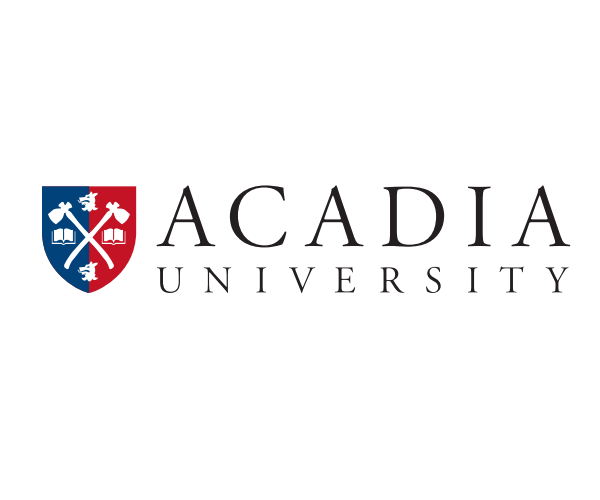 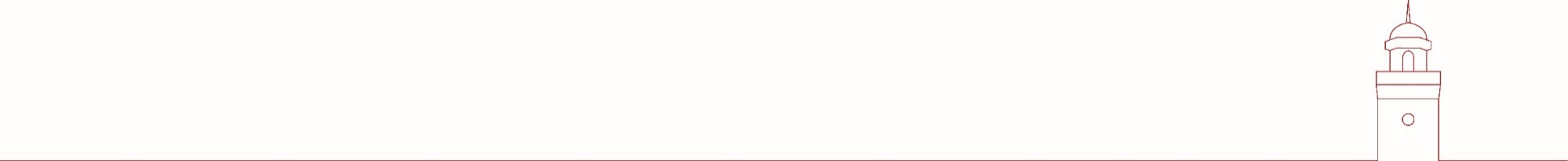 The following individual will be away on leave without pay as follows:Forward approved form to the Human Resources DepartmentEMPLOYEE INFORMATIONEMPLOYEE INFORMATIONLast Name:      Employee ID (if known):      First Name:      Department:      LEAVE INFORMATIONLEAVE INFORMATIONLEAVE INFORMATIONLEAVE INFORMATIONType of Leave:Sick Leave Used Up:Reason for Leave:      Type of Leave:Extra Bereavement Leave: Reason for Leave:      Type of Leave:Personal Leave:Reason for Leave:      Type of Leave:Extra Vacation:Reason for Leave:      Type of Leave:Other:Reason for Leave:      Dates Away: From:      From:      From:      Dates Away: To:      To:      To:      Comments:AUTHORIZED BYAUTHORIZED BYDepartment Head/Supervisor Name (please print):      Department Head/Supervisor Name (please print):      Signature: Date:       HUMAN RESOURCES AUTHORIZATIONHUMAN RESOURCES AUTHORIZATIONAUTHORIZATION GIVEN TO STOP PAYAUTHORIZATION GIVEN TO STOP PAYDirector of HR Signature:Date:  